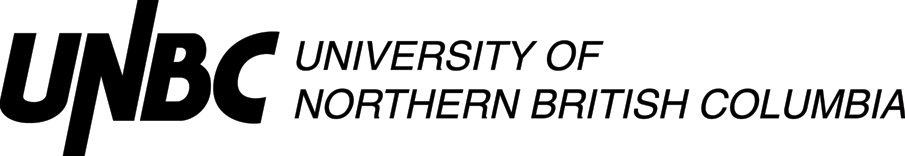 Lesson Plan Template (Revised 2018)Elementary YearsRationale: How is this lesson relevant at this time with these students? Why is it important?Curriculum Connections: What Big Ideas (Understand,) Core and Curricular Competencies (Do), Content Standards (Know) does this lesson develop?First Peoples Principles of Learning:STAGE 2:  Assessment PlanSTAGE 3:  Learning Plan Resources, Material, and Preparation: What resources, materials, and preparation are required? Organizational/Management Strategies: (anything special to consider?)Lesson DevelopmentReflection What was successful in this lesson?  If taught again, what would you change to make this lesson even more successful and inclusive for diverse and exceptional students?  Name:Gagan Vaid GradeKindergarten TopicApplied Design, Skills, and Technologies and Mathematics -Marshmallow Shapes DateFebruary 2020  Allotted Time25 minutesSTAGE 1:  Desired ResultsCite sources used to develop this plan:  STAGE 1:  Desired ResultsCite sources used to develop this plan:  STAGE 1:  Desired ResultsCite sources used to develop this plan:  STAGE 1:  Desired ResultsCite sources used to develop this plan:  STAGE 1:  Desired ResultsCite sources used to develop this plan:  https://www.youtube.com/watch?v=xhN5Zkm82DA Shape Guide for all students https://www.youtube.com/watch?v=xhN5Zkm82DA Shape Guide for all students https://www.youtube.com/watch?v=xhN5Zkm82DA Shape Guide for all students https://www.youtube.com/watch?v=xhN5Zkm82DA Shape Guide for all students https://www.youtube.com/watch?v=xhN5Zkm82DA Shape Guide for all students This lesson is highly important as it introduces the different shapes that are in our everyday lives. Therefore, this lesson has students physically creating shapes with marshmallows and toothpicks. UnderstandBig Ideas: Skills can be developed through play. Essential or Guiding Questions: How can I make simple shapes using everyday materials? DoCore Competency (Communication, Creative and Critical Thinking, and Personal and Social Responsibility): Critical Thinking- students will be thinking how to connect the toothpicks to the marshmallows to create the shape  Curricular Competencies: Use materials, tools, and technologies in a safe manner in both physical and digital environments, Develop their skills and add new ones through play and collaborative workKnowContent Standards: single attributes of 2D shapes and 3D objectsLearning is holistic, reflexive, reflective, experiential, and relational (focused on connectedness, reciprocal relationships, and a sense of place). This principle is embedded in the lesson because the students will be learning through an experiential lens which connects directly to the above principle of learning. First Peoples Principle focuses on taking one’s learning and focusing on making it meaningful to oneself. Learning Intention: What will students learn?I will learn the different shapes that surround me.Evidence of Learning: How will students show their learning?Students will share their learning by creating the desired shape with marshmallows and toothpicks. Criteria:What criteria will help students know how to be successful?Students will be guided by the teacher, followed by a video to introduce them to the different shapes.  Video, Shape sheet, Marshmallow, toothpicks Connect: How will you introduce this lesson in a manner that engages students and activates their thinking? Activate or build background knowledge, capture interest, share learning intention.Connect: How will you introduce this lesson in a manner that engages students and activates their thinking? Activate or build background knowledge, capture interest, share learning intention.PacingTeacher will show a video on the different shapes in our surroundings. Students will listen and observe the video to see if they recognize or can distinguish different shapes in the video. 5 minutes Process: What steps and activities are you going to use to help students interact with new ideas, build understanding, acquire and practice knowledge, skills and/or attitudes? In what ways have you built-in guided practice?  Process: What steps and activities are you going to use to help students interact with new ideas, build understanding, acquire and practice knowledge, skills and/or attitudes? In what ways have you built-in guided practice?  Process: What steps and activities are you going to use to help students interact with new ideas, build understanding, acquire and practice knowledge, skills and/or attitudes? In what ways have you built-in guided practice?  Process: What steps and activities are you going to use to help students interact with new ideas, build understanding, acquire and practice knowledge, skills and/or attitudes? In what ways have you built-in guided practice?  Pacing Teacher will ask students what they thought about the videoTeacher will ask students voluntarily if they want to draw some shapes on the whiteboard that they recognized. Teacher will explain the safety of the activity and give a brief demo by using marshmallow and toothpicks to create a triangle. Teacher will direct students to their desks Teacher will formally observe students as they create their shapesTeacher will ask students to present their favorite shape to the class voluntarily.  Teacher will ask students what they thought about the videoTeacher will ask students voluntarily if they want to draw some shapes on the whiteboard that they recognized. Teacher will explain the safety of the activity and give a brief demo by using marshmallow and toothpicks to create a triangle. Teacher will direct students to their desks Teacher will formally observe students as they create their shapesTeacher will ask students to present their favorite shape to the class voluntarily. Students will listen to the topic and observe the videoStudents will come up to the whiteboard and draw shapes they learned from the video Students will listen to the instructions and safety of the lesson Students will go to their desk with the given materials Students will safely create shapes using toothpicks and marshmallows followed by a shape sheet guide Students will present their shape to the class voluntarily Students will listen to the topic and observe the videoStudents will come up to the whiteboard and draw shapes they learned from the video Students will listen to the instructions and safety of the lesson Students will go to their desk with the given materials Students will safely create shapes using toothpicks and marshmallows followed by a shape sheet guide Students will present their shape to the class voluntarily 20 mins Planning for diversity (adaptations, extensions, other): In what ways does the lesson meet the needs of diverse learners? How will you plan for students who have learning/behavior difficulties or require enrichment?Planning for diversity (adaptations, extensions, other): In what ways does the lesson meet the needs of diverse learners? How will you plan for students who have learning/behavior difficulties or require enrichment?Planning for diversity (adaptations, extensions, other): In what ways does the lesson meet the needs of diverse learners? How will you plan for students who have learning/behavior difficulties or require enrichment?Planning for diversity (adaptations, extensions, other): In what ways does the lesson meet the needs of diverse learners? How will you plan for students who have learning/behavior difficulties or require enrichment?PacingStudents will create shapes with marshmallow and toothpicksAccessStudents will come up to the whiteboard and draw shapes they learned from the video. MostStudents will come up to the whiteboard and draw shapes they learned from the video. MostStudents will present to the class their learning. FewClosure: How will you solidify the learning that has taken place and deepen the learning process? Refer back to the learning intention, connect to the next learning.How I will solidify their learning is including everyday materials in experiential learning across different subject areas. Closure: How will you solidify the learning that has taken place and deepen the learning process? Refer back to the learning intention, connect to the next learning.How I will solidify their learning is including everyday materials in experiential learning across different subject areas. Closure: How will you solidify the learning that has taken place and deepen the learning process? Refer back to the learning intention, connect to the next learning.How I will solidify their learning is including everyday materials in experiential learning across different subject areas. Closure: How will you solidify the learning that has taken place and deepen the learning process? Refer back to the learning intention, connect to the next learning.How I will solidify their learning is including everyday materials in experiential learning across different subject areas. Closure: How will you solidify the learning that has taken place and deepen the learning process? Refer back to the learning intention, connect to the next learning.How I will solidify their learning is including everyday materials in experiential learning across different subject areas. I think this lesson went well in terms of students understanding the concept of 2D shapes. I think having the video and asking questions to know student’s background knowledge prior to the lesson was a good step to have in my lesson. If I could teach it again, I would have students create their own unique shape using the materials. I was also surprised students did not eat the marshmallows until they were done. I gave clear instructions-if they ate their marshmallows before they showed me the completed shapes that they did, they would not get any more marshmallows. All students followed directions very well and students enjoyed this lesson. I gave marshmallows at the end of the day as their treat.